ΠΟΛΥΤΕΧΝΕΙΟ  ΚΡΗΤΗΣ ΣΧΟΛΗ  ΜΗΧΑΝΙΚΩΝ  ΠΕΡΙΒΑΛΛΟΝΤΟΣ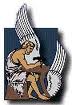 ΠΟΛΥΤΕΧΝΕΙΟ  ΚΡΗΤΗΣ ΣΧΟΛΗ  ΜΗΧΑΝΙΚΩΝ  ΠΕΡΙΒΑΛΛΟΝΤΟΣΠΟΛΥΤΕΧΝΕΙΟ  ΚΡΗΤΗΣ ΣΧΟΛΗ  ΜΗΧΑΝΙΚΩΝ  ΠΕΡΙΒΑΛΛΟΝΤΟΣΠΟΛΥΤΕΧΝΕΙΟ  ΚΡΗΤΗΣ ΣΧΟΛΗ  ΜΗΧΑΝΙΚΩΝ  ΠΕΡΙΒΑΛΛΟΝΤΟΣΠΟΛΥΤΕΧΝΕΙΟ  ΚΡΗΤΗΣ ΣΧΟΛΗ  ΜΗΧΑΝΙΚΩΝ  ΠΕΡΙΒΑΛΛΟΝΤΟΣΠΟΛΥΤΕΧΝΕΙΟ  ΚΡΗΤΗΣ ΣΧΟΛΗ  ΜΗΧΑΝΙΚΩΝ  ΠΕΡΙΒΑΛΛΟΝΤΟΣΠΟΛΥΤΕΧΝΕΙΟ  ΚΡΗΤΗΣ ΣΧΟΛΗ  ΜΗΧΑΝΙΚΩΝ  ΠΕΡΙΒΑΛΛΟΝΤΟΣΠΟΛΥΤΕΧΝΕΙΟ  ΚΡΗΤΗΣ ΣΧΟΛΗ  ΜΗΧΑΝΙΚΩΝ  ΠΕΡΙΒΑΛΛΟΝΤΟΣΠΟΛΥΤΕΧΝΕΙΟ  ΚΡΗΤΗΣ ΣΧΟΛΗ  ΜΗΧΑΝΙΚΩΝ  ΠΕΡΙΒΑΛΛΟΝΤΟΣΚΑΤΑΣΤΑΣΗ ΥΠΗΡΕΤΟΥΝΤΩΝ ΜΕΛΩΝ ΔΕΠΚΑΤΑΣΤΑΣΗ ΥΠΗΡΕΤΟΥΝΤΩΝ ΜΕΛΩΝ ΔΕΠΚΑΤΑΣΤΑΣΗ ΥΠΗΡΕΤΟΥΝΤΩΝ ΜΕΛΩΝ ΔΕΠΚΑΤΑΣΤΑΣΗ ΥΠΗΡΕΤΟΥΝΤΩΝ ΜΕΛΩΝ ΔΕΠΚΑΤΑΣΤΑΣΗ ΥΠΗΡΕΤΟΥΝΤΩΝ ΜΕΛΩΝ ΔΕΠΚΑΤΑΣΤΑΣΗ ΥΠΗΡΕΤΟΥΝΤΩΝ ΜΕΛΩΝ ΔΕΠΚΑΤΑΣΤΑΣΗ ΥΠΗΡΕΤΟΥΝΤΩΝ ΜΕΛΩΝ ΔΕΠΚΑΤΑΣΤΑΣΗ ΥΠΗΡΕΤΟΥΝΤΩΝ ΜΕΛΩΝ ΔΕΠΚΑΤΑΣΤΑΣΗ ΥΠΗΡΕΤΟΥΝΤΩΝ ΜΕΛΩΝ ΔΕΠΜΕΛΟΣ ΔΕΠΜΕΛΟΣ ΔΕΠΜΕΛΟΣ ΔΕΠΒαθμίδαΓΝΩΣΤΙΚΟ ΑΝΤΙΚΕΙΜΕΝΟΓΝΩΣΤΙΚΟ ΑΝΤΙΚΕΙΜΕΝΟΓΝΩΣΤΙΚΟ ΑΝΤΙΚΕΙΜΕΝΟΦΕΚ ΔιορισμούΓεντεκάκης ΙωάννηςΓεντεκάκης ΙωάννηςΓεντεκάκης ΙωάννηςΑΦυσικοχημεία Φυσικοχημεία Φυσικοχημεία 641/20-6-2013 
τ.Γ΄Διαμαντόπουλος ΕυάγγελοςΔιαμαντόπουλος ΕυάγγελοςΔιαμαντόπουλος ΕυάγγελοςΑΔιαχείριση Περιβάλλοντος Διαχείριση Περιβάλλοντος Διαχείριση Περιβάλλοντος 137/13-6-2003 τ. ΝΠΔΔΚαλογεράκης ΝικόλαοςΚαλογεράκης ΝικόλαοςΚαλογεράκης ΝικόλαοςΑΕφαρμογές βιοχημικών διεργασιών στην προστασία του ΠεριβάλλοντοςΕφαρμογές βιοχημικών διεργασιών στην προστασία του ΠεριβάλλοντοςΕφαρμογές βιοχημικών διεργασιών στην προστασία του Περιβάλλοντος204/31-12-1996 
τ. ΝΠΔΔΚαρατζάς ΓεώργιοςΚαρατζάς ΓεώργιοςΚαρατζάς ΓεώργιοςAΡύπανση και Αποκατάσταση ΕδάφουςΡύπανση και Αποκατάσταση ΕδάφουςΡύπανση και Αποκατάσταση Εδάφους89/30-3-2006 τ. ΝΠΔΔΛαζαρίδης ΜιχαήλΛαζαρίδης ΜιχαήλΛαζαρίδης ΜιχαήλAΚλιματικές Αλλαγές (φαινόμενο θερμοκηπίου & οπή όζοντος) & Ατμοσφαιρική ΡύπανσηΚλιματικές Αλλαγές (φαινόμενο θερμοκηπίου & οπή όζοντος) & Ατμοσφαιρική ΡύπανσηΚλιματικές Αλλαγές (φαινόμενο θερμοκηπίου & οπή όζοντος) & Ατμοσφαιρική Ρύπανση621/21-06-2012 
τ. Γ’Νικολαΐδης Νικόλαος Νικολαΐδης Νικόλαος Νικολαΐδης Νικόλαος AΥδρογεωχημική Μηχανική και Αποκατάσταση ΕδάφουςΥδρογεωχημική Μηχανική και Αποκατάσταση ΕδάφουςΥδρογεωχημική Μηχανική και Αποκατάσταση Εδάφους287/14-9-2006 τ. ΝΠΔΔΣυνολάκης Κων/νος Συνολάκης Κων/νος Συνολάκης Κων/νος ΑΠεριβαλλοντική Υδραυλική και Φυσικές καταστροφέςΠεριβαλλοντική Υδραυλική και Φυσικές καταστροφέςΠεριβαλλοντική Υδραυλική και Φυσικές καταστροφές84/17-4-2003 τ. ΝΠΔΔΤσάνης Ιωάννης Τσάνης Ιωάννης Τσάνης Ιωάννης ΑΠεριβαλλοντική Υδραυλική και θαλάσσια ΡύπανσηΠεριβαλλοντική Υδραυλική και θαλάσσια ΡύπανσηΠεριβαλλοντική Υδραυλική και θαλάσσια Ρύπανση198/10-8-2000 τ. ΝΠΔΔΤσούτσος ΘεοχάρηςΤσούτσος ΘεοχάρηςΤσούτσος ΘεοχάρηςΑΑνανεώσιμες Πηγές ΕνέργειαςΑνανεώσιμες Πηγές ΕνέργειαςΑνανεώσιμες Πηγές Ενέργειας671/10-7-2015τ. Γ’Χρυσικόπουλος Κων/νοςΧρυσικόπουλος Κων/νοςΧρυσικόπουλος Κων/νοςΑΤεχνολογία του ΠεριβάλλοντοςΤεχνολογία του ΠεριβάλλοντοςΤεχνολογία του Περιβάλλοντος197/22-2-2012
τ. Γ’Ψυλλάκη Ελευθερία Ψυλλάκη Ελευθερία Ψυλλάκη Ελευθερία AΥδατική Χημεία με έμφαση σε Περιβαλλοντικές ΕφαρμογέςΥδατική Χημεία με έμφαση σε Περιβαλλοντικές ΕφαρμογέςΥδατική Χημεία με έμφαση σε Περιβαλλοντικές Εφαρμογές730/24-7-2015τ. Γ’ΜΕΛΟΣ ΔΕΠΒαθμίδαΓΝΩΣΤΙΚΟ ΑΝΤΙΚΕΙΜΕΝΟΦΕΚ ΔιορισμούΒενιέρη ΔανάηΒΠεριβαλλοντική Μικροβιολογία 1148/ 10-10-2018 τ. Γ΄Βουλγαράκης ΑπόστολοςΒΚλιματική Αλλαγή – Επιπτώσεις στο κλίμα και το ατμοσφαιρικό περιβάλλον437/27-3-2019
τ. Γ’Γκίκας ΠέτροςΒΠεριβαλλοντική Μηχανική453/24-5-2016 τ. Γ’ Δάρας  ΤρύφωνBΠιθανότητες-Στατιστική1491/18-12-2018 
τ.Γ΄Κολοκοτσά  ΔιονυσίαΒΔιαχείριση Ενεργειακών Πόρων1274/14-12-2016 τ. Γ’ Μανουσάκης  ΑντώνιοςBΣυναρτησιακή Ανάλυση839/2-7-2014 
τ.Γ΄Μαριά Ευπραξία ΒΤεχνικό ή Περιβαλλοντικό Δίκαιο641/20-6-2013 
τ.Γ΄Παρανυχιανάκης ΝικόλαοςΒΓεωργική Μηχανική1069/25-9-2018τ. Γ΄Ροζάκης ΣτυλιανόςΒΕπιχειρησιακή Έρευνα στη Γεωργία και την Ενέργεια972/1-10-2015τ.Γ’Τσομπανάκης ΙωάννηςBΜηχανική κατασκευών με έμφαση στη Σεισμική Μηχανική641/20-6-2013 
τ.Γ΄Γιαννής ΑπόστολοςΓΔιαχείριση και επεξεργασία αστικών και επικίνδυνων στερεών απορριμμάτων863/31-7-2018 
τ. Γ’Ξεκουκουλωτάκης ΝικόλαοςΓΠεριβαλλοντική Οργανική Χημεία-Μικρορύπανση1259/31-12-2010 τ. Γ’Παναγιωτοπούλου ΠαρασκευήΓΤεχνολογίες Επεξεργασίας Αερίων Εκπομπών823/21-5-2019 
τ. Γ’Στεφανάκης ΑλέξανδροςΓΜηχανική διεργασιών της επεξεργασίας νερού και υγρών αποβλήτων437/27-3-2019
τ. Γ’Τσουχλαράκη ΑνδρονίκηΓΥπολογιστική Ανάλυση Χωρικής Πληροφόρησης (Γεωδαισία,GPS,GIS)701/21-7-2016τ. Γ’